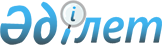 О внесении изменений и дополнений в постановление Правления Агентства
Республики Казахстан по регулированию и надзору финансового рынка и финансовых организаций от 25 июня 2007 года № 177 "Об утверждении Инструкции по формированию и ведению базы данных"Постановление Правления Агентства Республики Казахстан по регулированию и надзору финансового рынка и финансовых организаций от 27 декабря 2010 года № 183. Зарегистрировано в Министерстве юстиции Республики Казахстан 9 февраля 2011 года № 6771

      В целях реализации Закона Республики Казахстан от 15 июля 2010 года "О внесении изменений и дополнений в некоторые законодательные акты Республики Казахстан по вопросам страхования" Правление Агентства Республики Казахстан по регулированию и надзору финансового рынка и финансовых организаций (далее - Агентство) ПОСТАНОВЛЯЕТ:



      1. Внести в постановление Правления Агентства от 25 июня 2007 года № 177 "Об утверждении Инструкции по формированию и ведению базы данных" (зарегистрированное в Реестре государственной регистрации нормативных правовых актов под № 4860) следующие изменения и дополнения:



      в преамбуле слова "и Закона Республики Казахстан от 1 июля 2003 года "Об обязательном страховании гражданско-правовой ответственности владельцев транспортных средств"," исключить;



      в Инструкции по формированию и ведению базы данных, утвержденной указанным постановлением:



      в преамбуле слова "и Законом Республики Казахстан от 1 июля 2003 года "Об обязательном страховании гражданско-правовой ответственности владельцев транспортных средств" (далее - Закон)" исключить;



      в пункте 1:



      в подпункте 4) слова и цифры "и пункте 5 статьи 8-1 Закона", "и подпунктах 2) и 4) пункта 8 статьи 8-1 Закона" исключить;



      в подпункте 9) слова и цифры "и пункте 5 статьи 8-1 Закона" исключить;



      в пункте 2 слова и цифры "и подпунктах 1), 3) и 5) пункта 8 статьи 8-1 Закона" исключить;



      в пункте 3:



      в части первой слова и цифры "и подпункте 1) пункта 5 статьи 8-1 Закона" исключить;



      в части второй слова и цифры "и статьей 8-1 Закона" исключить;



      в пункте 4 слова и цифры "и пункте 5 статьи 8-1 Закона" исключить;



      в пункте 5 слова и цифры "и пункте 8 статьи 8-1 Закона" исключить;



      пункт 8 исключить;



      в пункте 10-1 слова и цифры "подпункте 1) пункта 5 статьи 8-1 Закона" исключить;



      в пункте 11 слова и цифры "пункта 5 статьи 8-1 Закона" заменить словами и цифрами "пункта 3 статьи 80 Закона о страховой деятельности";



      в пункте 11-1:



      в абзаце первом слова и цифры "пункта 5 статьи 8-1 Закона" заменить словами и цифрами "пункта 3 статьи 80 Закона о страховой деятельности";

      абзац третий подпункта 5) изложить в следующей редакции:

      "тип транспортного средства в соответствии с Законом Республики Казахстан от 1 июля 2003 года "Об обязательном страховании гражданско-правовой ответственности владельцев транспортных средств" (далее - Закон об обязательном страховании);";



      в части первой пункта 13:



      в абзаце первом слова "и Законом" исключить;



      в подпункте 1) слова и цифры "и пунктом 2 статьи 8-2 Закона" исключить;



      в подпункте 2) слово ", Законом" исключить;



      в пункте 15 слова и цифры "и пункте 8 статьи 8-1 Закона" исключить;



      в пункте 18;



      слова и цифры "подпункте 2) пункта 8 статьи 8-1 Закона" заменить словами и цифрами "подпункте 1) пункта 3 статьи 80 закона о страховой деятельности";



      после слов и цифры "статьи 19 Закона" дополнить словами "об обязательном страховании";



      дополнить пунктом 26-1 следующего содержания:

      "26-1.Организация осуществляет обмен данными с поставщиками информации и получателями страхового отчета по выделенным каналам связи или через Интернет - ресурсы при условии:

      1) наличия основного канала, пропускной способностью не менее 10 (десяти) мегабит в секунду;

      2) наличия беспроводного резервного канала, пропускной способностью не менее 2 (двух) мегабит в секунду;

      3) использования каналов разных провайдеров;

      4) использования каналов исключительно для обмена информацией с поставщиками информации и получателями страховых отчетов.";



      пункт 39 изложить в следующей редакции:

      "39. Алгоритмы, используемые для защиты информации при утентификации пользователей и передаче данных, сертифицируются в Республике Казахстан в соответствии с требованиями государстенного стандарта Республики Казахстан СТ РК 1073-2002 "Средства криптографической защиты информации. Общие технические требования".";



      пункт 55 после слова "место" дополнить словом "пользователя";



      в пункте 56:



      слова "и технические" заменить словами ", имеющего доступ к страховым отчетам ограниченного доступа, и";



      слова "(контроль доступа и охранно-пожарная сигнализация)" исключить;



      в пункте 58 слова "и пользователя (контроль доступа),", ", не допущенных к рабочему месту пользователя" исключить;



      в пункте 60:



      подпункты 5) и 6) изложить в следующей редакции:

      "5) обеспечивают защиту информационных ресурсов, подключенных к глобальной сети Интернет, с помощью аппаратных межсетевых экранов "FireWall";

      6) принимают меры по отражению угрозы и выявлению нарушителей с помощью аппаратных средств, комбинирующих как систему обнаружения вторжений (IDS), так и систему предотвращения вторжений (IPS(IDPS));";



      в подпункте 8) знак препинания "." заменить знаком препинания ";";



      дополнить подпунктом 9) следующего содержания:

      "9) постоянно проводить антивирусную профилактическую работу.";



      пункт 63 исключить;



      в пункте 67 слова и цифры "и подпункте 1) пункта 5 статьи 8-1 Закона", ", Законом" исключить;



      в приложении 2 по всему тексту слова "и в подпункте 1) пункта 5 статьи 8-1 Закона" исключить.



      2. Настоящее постановление вводится по истечении четырнадцати календарных дней со дня его государственной регистрации в Министерстве юстиции Республики Казахстан и распространяется на отношения, возникшие с 1 января 2011 года.



      3. Департаменту надзора за субъектами страхового рынка и другими финансовыми организациями (Каракулова Д.Ш.):



      1) совместно с Юридическим департаментом (Сарсенова Н.В.) принять меры к государственной регистрации в Министерстве юстиции Республики Казахстан настоящего постановления;



      2) в десятидневный срок со дня государственной регистрации в Министерстве юстиции Республики Казахстан довести его до сведения заинтересованных подразделений Агентства, страховых (перестраховочных) организаций, Объединений юридических лиц "Ассоциация финансистов Казахстана", "Национальная экономическая палата Казахстана "Союз "Атамекен" и ТОО "Актуарное статистическое бюро".



      4. Службе Председателя Агентства (Кенже А.А.) принять меры по опубликованию настоящего постановления в средствах массовой информации Республики Казахстан.



      5. Контроль за исполнением настоящего постановления возложить на заместителя Председателя Агентства Алдамберген А.У.      Председатель                               Е. Бахмутова
					© 2012. РГП на ПХВ «Институт законодательства и правовой информации Республики Казахстан» Министерства юстиции Республики Казахстан
				